Formulaire d’inscription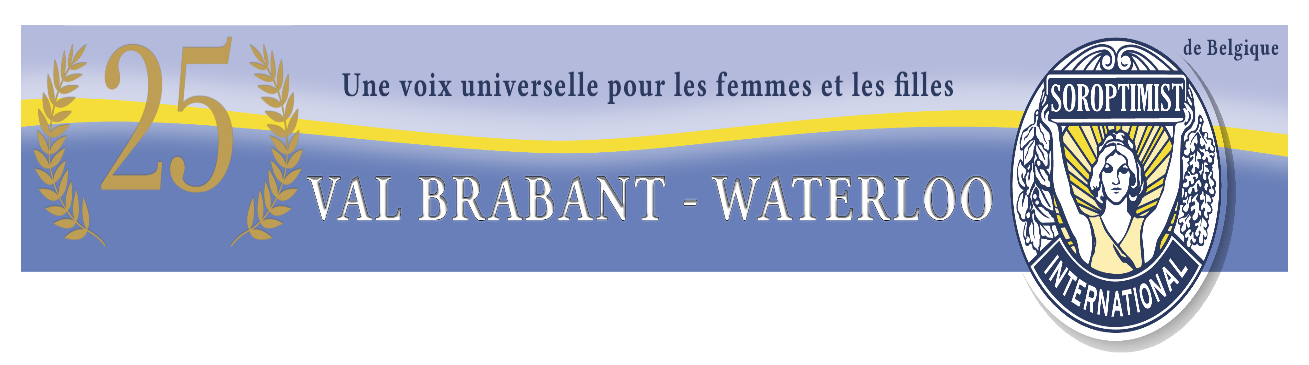 A adresser par mail : gillieauxmcaroline@hotmail.com Nom …………………………………………………………………………………….Prénom ……………………………………………………………………………….Adresse mail ……………………………………………………………….……....Téléphone …………………………………………………………………………..Nom du Club ………………………………………………………………………..Pays …………………………………………………………………………………….Participe : Paiement effectué le …………………………..Par ……………………………………………………... (Titulaire du compte bancaire)Au compte bancaire :IBAN / BE60 7320 4992 7870     BIC / CREGBEBB De SI Val Brabant-Waterloo ASBL Avec mention : nom et prénom – nom du club Les chèques ne sont pas acceptésLa réservation ne sera effective qu’à la réception du paiement DATE LIMITE DES INSCRIPTIONS : 04 SEPTEMBRE 2019Visite guidée 	◊ FR   ◊ NL                                   5.00 € x ……= ……€Séance académique + Réception                     45.00 € x ……= ……€ Dîner 	                                                                 45,00 € x ……= ……€Visite Site de Waterloo 1815                             20.00 € x ……= ……€Visite abbaye Villers - la - Ville                         20.00 € x ……= ……€Lunch                                                                           25.00 € x ……= ……€ Total                                                                                                               …………€               